Центр дружественной помощи подросткам

«Доверие»создан с целью оказания комплексной медико-психологической
помощи молодежи!   Является подразделением УЗ «Горецкая центральная районная больница г. Горки».   Работает с учетом прав подростков, возрастных
особенностей, психосоциальных и культурных ценностей. 
На принципах добровольности, доступности, доброжелательности, доверительности,
конфиденциальности и анонимности.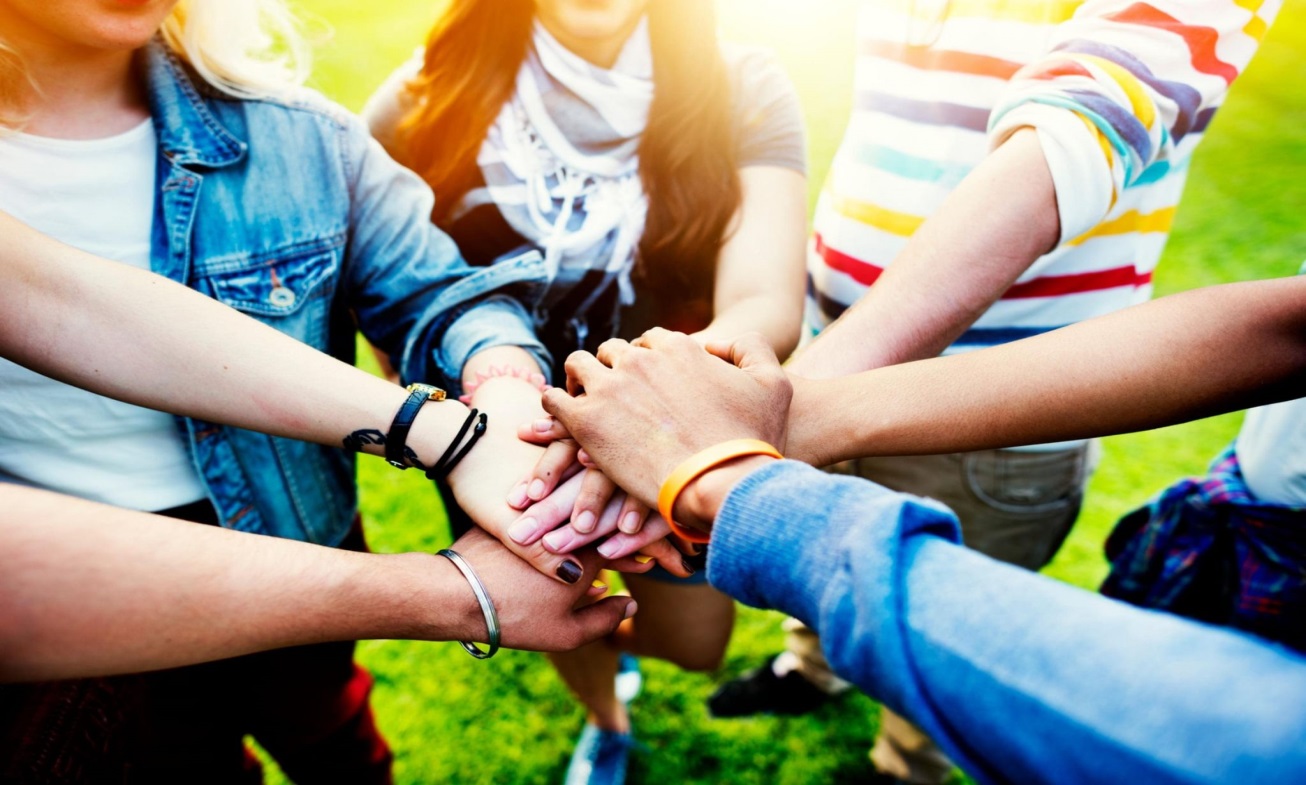  Для подростков и молодежи от 9 до 21 года,
сопричастных лиц, родителей.Специалисты центра: врач  нарколог, врач  гинеколог,  врач педиатр  и  психолог.В нашем центре специалисты ответят на Ваши вопросы, предложат варианты решения проблем, помогут найти  выход из сложной ситуации.Бесплатно, Анонимно, Конфиденциально,
Доброжелательно. Вы можете прийти или позвонить 
в любое удобное для Вас время
с 8:00 до 17:00
  (суббота и воскресенье — выходной).

Индивидуальное консультирование проводят
специалисты, прошедшие специальную подготовку.

Узнай больше о нас!

по телефону +375 (29) 385-63-34

Приходи к нам!

«Телефон доверия» психолога 7-64-04,+375 (25) 544-06-88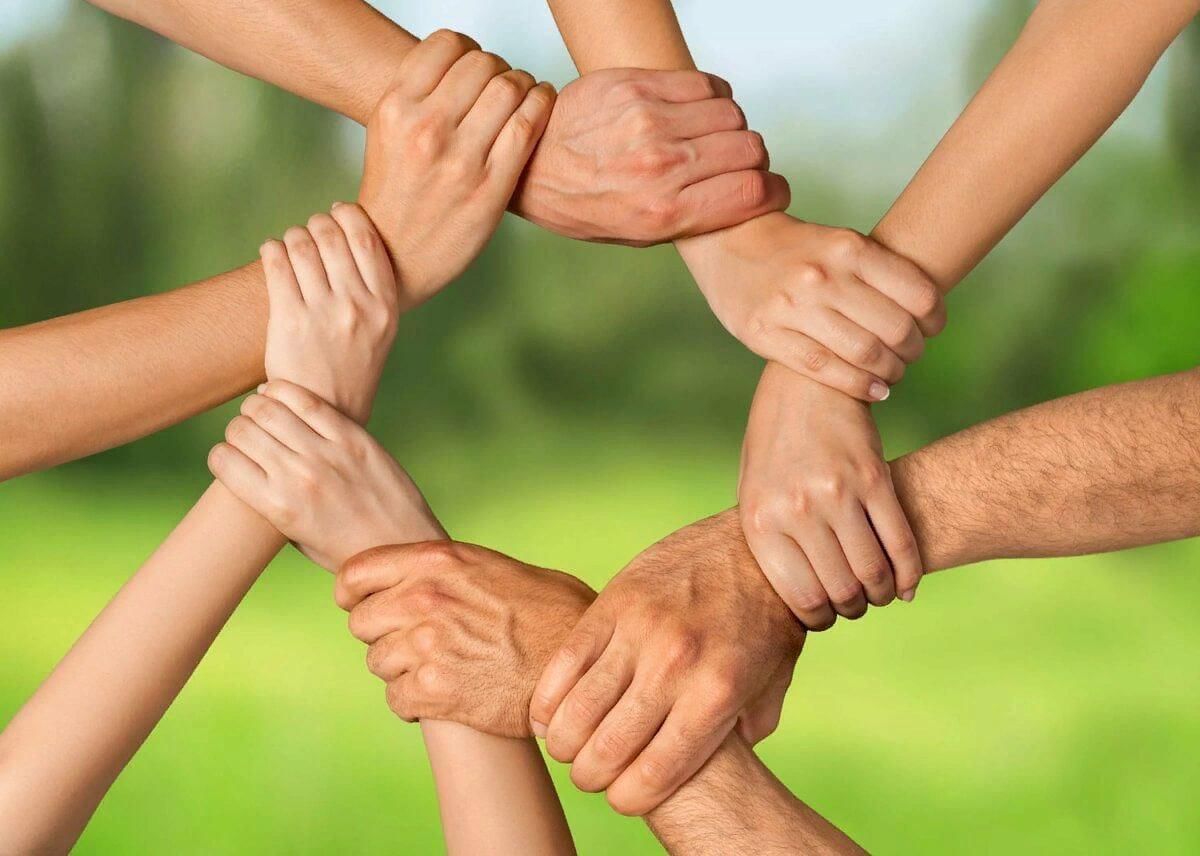 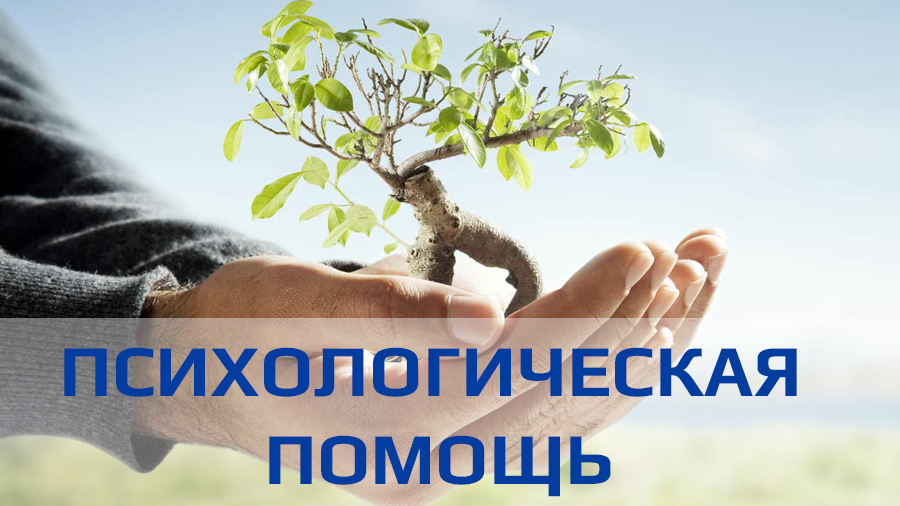 Психолог окажет Вам помощь и поддержку при:-проблемных ситуациях в семье, конфликтах в    детско - родительских отношениях;-трудностях в обучении, воспитании, развитии и адаптации детей и подростков;-профориентации и профессиональном самоопределении подростков;-профилактика зависимостей и репродуктивному здоровью старшеклассников;- сложной жизненной ситуации или Вы подверглись тяжелой психологической травме.Так же  Вы можете сделать запрос психологу на индивидуальную психодиагностику и консультирование.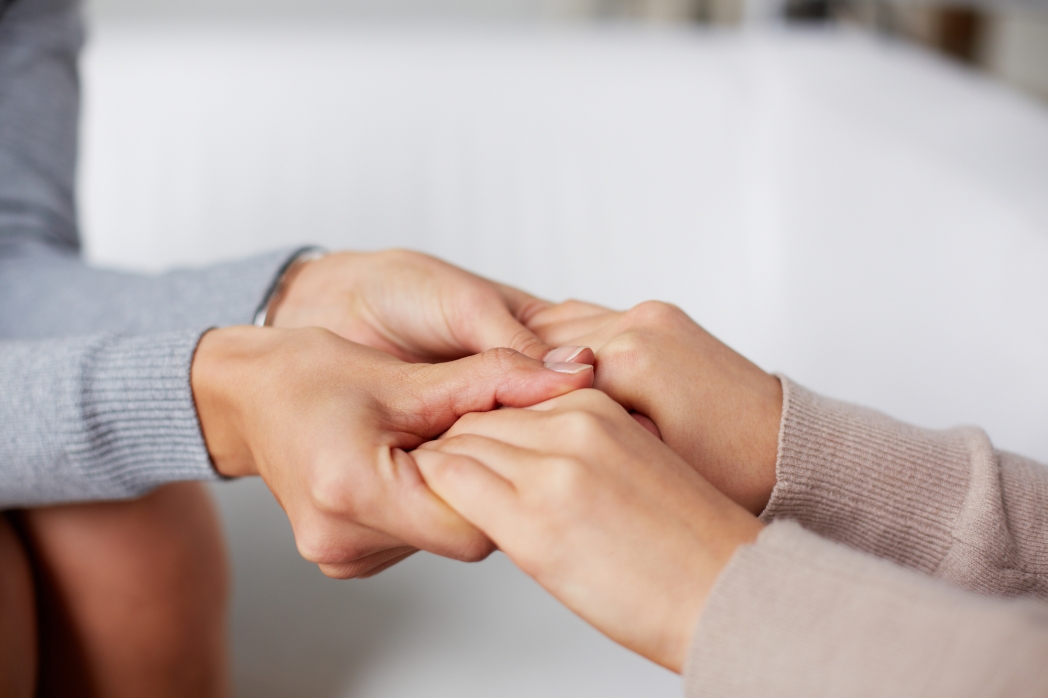 Центр дружественной помощи подросткам «Доверие» расположен: 
213407, г. Горки, пр-т. Интернациональный, 2 каб.12

 Свои вопросы Вы можете направить на электронный ящик   doverie1101@tut.byТакже вы можете нас найти :    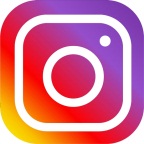 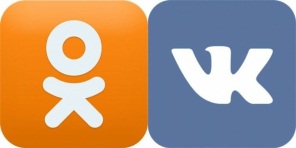 